Sozialkritische Umfrage-Das GHG und die Kieze Wedding und Neukölln im VergleichAuswertung Familie, Gesundheit und Ernährung:Den Diagrammen kann man entnehmen, dass viele Leute in Neukölln und am GHG täglich frisch kochen. Dies steht im Gegensatz zu Wedding, wo nicht so viele Leute frisch kochen. An dem zweiten Diagramm kann man ablesen, dass in den Haushalten in Wedding und in Neukölln weitere Sprachen neben Deutsch und Englisch  gesprochen werden. Dies lässt sich möglicherweise darauf zurückführen, dass in Wedding und Neukölln mehr Leute mit Migrationshintergrund leben und nicht in Deutschland geboren sind. Außerdem haben die Leute vom GHG generell mehr Platz zum Wohnen, was mit dem höheren Wohlstand zu tun haben wird.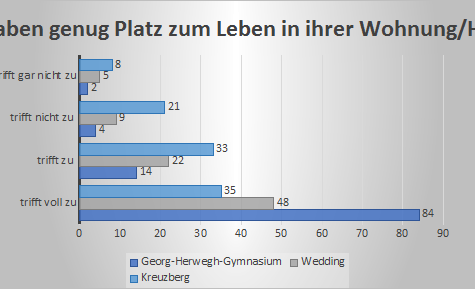 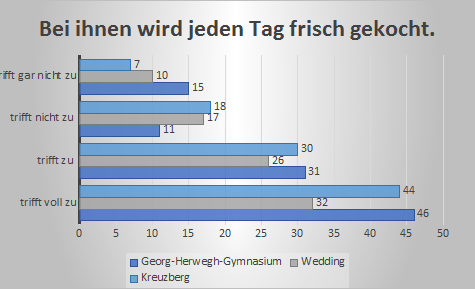 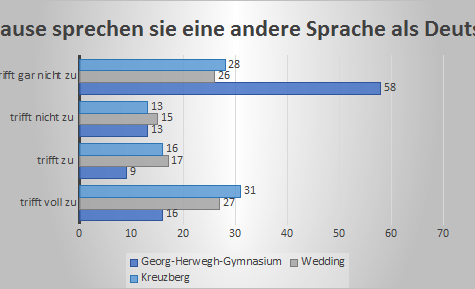 